        НАРОДНИЙ ДЕПУТАТ УКРАЇНИ01008, Київ, вул. М. Грушевського, 5   ВЕРХОВНА РАДА УКРАЇНИ Відповідно до статті 93 Конституції України та статті 89 Регламенту Верховної Ради України в порядку законодавчої ініціативи вносимо на розгляд Верховної Ради України проект Постанови Верховної Ради України про проведення 11 листопада 2020 року парламентських слухань на тему: «Проблеми виконання Україною рішень Європейського суду з прав людини».Доповідатиме зазначений проект Постанови Верховної Ради України на пленарному засіданні Верховної Ради України народний депутат України Костін А.Є.Додатки:Проект Постанови Верховної Ради України на 1 арк.Пояснювальна записка на 2 арк.Електронна версія зазначених документів. Народний депутат України						               А.Є. КОСТІН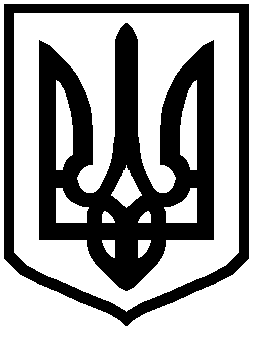 